UNIONE NAZIONALE VETERANI SPORTIVI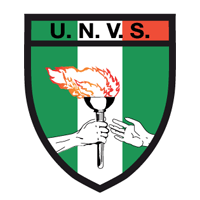 SEZIONE “GUIDO CALVI” DI BERGAMOStagione Sportiva 2014/2015		     			         Comunicato n. 2 del 19 Agosto 2014            CALENDARI TORNEI BERGAMO 2014-2015Di seguito vengono pubblicati i Calendari relativi ai Tornei Bergamo per la Stagione Sportiva 2014-2015.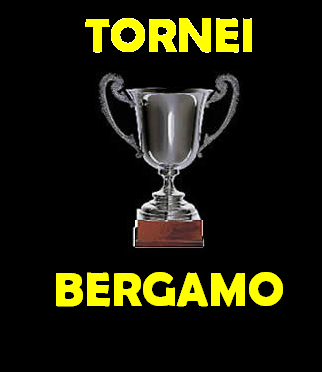 EVENTUALI VARIAZIONI DI GARA DOVRANNO PERVENIRE ALLA DELEGAZIONE DI BERGAMO, CON LE CONSUETE MODALITÀ, TASSATIVAMENTE ENTRO E NON OLTRE LE ORE 24.00 DEL 26/08/2014.LE VARIAZIONI PERVENUTE DOPO TALE DATA-PER PROBLEMI ORGANIZZATIVI-NON POTRANNO ESSERE PRESE IN CONSIDERAZIONESI PREGA DI CONTROLLARE CON ATTENZIONE IL PROGRAMMA GARE DETTAGLIATO: DATE/ORARI EVIDENZIATI IN GIALLO SONO STATI DEFINITI D’UFFICIO PER CONCOMITANZE.UNIONE NAZIONALE VETERANI SPORTIVICAMPIONATO 1P TORNEO PREDA BERGAMOGIRONE  1                                                                          DATA    ORAAGNELLI OLIMPIA           VALTRIGHE A.S.D.          PAROCCHIALE "S.ANNA"-ERBA ART  7/09/14 15:30  1A BERGAMO                         VIA B.PALAZZO 45ENTRATICO                 FUTURA MADONE             CENTRO SPORTIVO COMUNALE       7/09/14 17:30  1A ENTRATICO                       VIA LIBERTA'AGNELLI OLIMPIA           FUTURA MADONE             PAROCCHIALE "S.ANNA"-ERBA ART 11/09/14 20:30  2A BERGAMO                         VIA B.PALAZZO 45VALTRIGHE A.S.D.          ENTRATICO                 PARROCCHIALE                  11/09/14 20:30  2A MAPELLO FRAZ.VALTRIGHE          VIA DELLE RIMEMBRANZEENTRATICO                 AGNELLI OLIMPIA           CENTRO SPORTIVO COMUNALE      14/09/14 15:30  3A ENTRATICO                       VIA LIBERTA'VALTRIGHE A.S.D.          FUTURA MADONE             PARROCCHIALE                  14/09/14 15:30  3A MAPELLO FRAZ.VALTRIGHE          VIA DELLE RIMEMBRANZEGIRONE  2                                                                          DATA    ORAADRARESE                  POLISPORTIVA BERGAMO ALTA COMUNALE                       7/09/14 15:30  1A ADRARA SAN MARTINO              VIA MARCONICURNASCO                  CASTEL ROZZONE A.S.D.     PARROCCHIALE CURNASCO TREVIOL  7/09/14 15:30  1A TREVIOLO FRAZ.CURNASCO          VIA RIMEMBRANZEADRARESE                  CASTEL ROZZONE A.S.D.     COMUNALE                      11/09/14 17:00  2A ADRARA SAN MARTINO              VIA MARCONIPOLISPORTIVA BERGAMO ALTA CURNASCO                  C.S.COMUNALE CAMPO UTILI      11/09/14 17:00  2A BERGAMO                         VIA BAIONI 46CURNASCO                  ADRARESE                  PARROCCHIALE CURNASCO TREVIOL 14/09/14 15:30  3A TREVIOLO FRAZ.CURNASCO          VIA RIMEMBRANZEPOLISPORTIVA BERGAMO ALTA CASTEL ROZZONE A.S.D.     C.S.COMUNALE CAMPO UTILI      14/09/14 15:30  3A BERGAMO                         VIA BAIONI 46GIRONE  3                                                                          DATA    ORASABBIO                    CASSINONE                 C.S.COMUNALE - CAMPO SABBIO    7/09/14 15:30  1A DALMINE FRAZ.SABBIO BERGAMASCO  VIA BRIGATE DI DIO 12VILLA D OGNA              AURORA SOVERE             COMUNALE VILL. FESTI RASINI    7/09/14 15:30  1A VILLA D'OGNA VILL.FESTI RASINI  VIA DUCA D'AOSTA 404AURORA SOVERE             SABBIO                    COMUNALE (ERBA ARTIFICIALE)   11/09/14 20:30  2A SOVERE                          VIA XXV APRILE LOC. CANNETOVILLA D OGNA              CASSINONE                 COMUNALE VILL. FESTI RASINI   11/09/14 17:00  2A VILLA D'OGNA VILL.FESTI RASINI  VIA DUCA D'AOSTA 404AURORA SOVERE             CASSINONE                 COMUNALE (ERBA ARTIFICIALE)   14/09/14 15:30  3A SOVERE                          VIA XXV APRILE LOC. CANNETOSABBIO                    VILLA D OGNA              C.S.COMUNALE - CAMPO SABBIO   14/09/14 15:30  3A DALMINE FRAZ.SABBIO BERGAMASCO  VIA BRIGATE DI DIO 12GIRONE  4                                                                          DATA    ORAISSESE                    ENDINE GAIANO CALCIO P.C. COMUNALE                       7/09/14 15:30  1A ISSO                            VIA ROMA, 393ORATORI ALZANESE A.S.D.   SAN FRANCESCO VIRESCIT    C.S.PARROCCHIALE DI NESE       7/09/14 15:30  1A ALZANO LOMBARDO FRAZ.NESE       VIA MONTELUNGO 2ENDINE GAIANO CALCIO P.C. ORATORI ALZANESE A.S.D.   CAMPO  SPORTIVO "PRADA"(E.A.) 11/09/14 20:30  2A ENDINE GAIANO                   VIA TONALE E MENDOLASAN FRANCESCO VIRESCIT    ISSESE                    C.S.COMUNALE CAMPAGNOLA       11/09/14 20:30  2A BERGAMO LOC.CAMPAGNOLA          VIA GASPARINI LOC.CAMPAGNOLAISSESE                    ORATORI ALZANESE A.S.D.   COMUNALE                      14/09/14 15:30  3A ISSO                            VIA ROMA, 393SAN FRANCESCO VIRESCIT    ENDINE GAIANO CALCIO P.C. C.S.COMUNALE CAMPAGNOLA       14/09/14 15:30  3A BERGAMO LOC.CAMPAGNOLA          VIA GASPARINI LOC.CAMPAGNOLAGIRONE  5                                                                          DATA    ORACAVLERA                   FOOTBALL CLUB CURNO       COMUNALE (ERBA ARTIFICIALE)    7/09/14 15:30  1A PRADALUNGA                      VIA I°MAGGIOGHIAIE DI BONATE SOPRA    ASPERIAM                  C.S.COMUNALE - CAMPO N.1       7/09/14 15:30  1A BONATE SOPRA                    VIA PAPA GIOVANNI XXIIIASPERIAM                  CAVLERA                   COMUNALE DI SPIRANO N.1       11/09/14 17:00  2A SPIRANO                         VIA LEONARDO DA VINCIGHIAIE DI BONATE SOPRA    FOOTBALL CLUB CURNO       C.S.COMUNALE - CAMPO N.1      11/09/14 17:00  2A BONATE SOPRA                    VIA PAPA GIOVANNI XXIIIASPERIAM                  FOOTBALL CLUB CURNO       COMUNALE DI SPIRANO N.1       14/09/14 15:30  3A SPIRANO                         VIA LEONARDO DA VINCICAVLERA                   GHIAIE DI BONATE SOPRA    COMUNALE (ERBA ARTIFICIALE)   14/09/14 18:30  3A PRADALUNGA                      VIA I°MAGGIOGIRONE  6                                                                          DATA    ORAORATORIO BRUSAPORTO       VALSERINA                 C.S.COM.CAMPO N.2(ERBA ART.)   7/09/14 15:30  1A BRUSAPORTO                      VIA BELVEDERE 1SPORTIVA AZZANO           ORATORIO BOCCALEONE       COMUNALE N.2 (ERBA ARTIF.)     7/09/14 15:30  1A AZZANO SAN PAOLO                VIA PER STEZZANO 33ORATORIO BRUSAPORTO       ORATORIO BOCCALEONE       C.S.COM.CAMPO N.2(ERBA ART.)  11/09/14 20:30  2A BRUSAPORTO                      VIA BELVEDERE 1SPORTIVA AZZANO           VALSERINA                 COMUNALE N.2 (ERBA ARTIF.)    11/09/14 20:30  2A AZZANO SAN PAOLO                VIA PER STEZZANO 33SPORTIVA AZZANO           ORATORIO BRUSAPORTO       COMUNALE N.2 (ERBA ARTIF.)    14/09/14 15:30  3A AZZANO SAN PAOLO                VIA PER STEZZANO 33VALSERINA                 ORATORIO BOCCALEONE       COMUNALE                      14/09/14 15:30  3A SERINA                          VIA VALLEGIRONE  7                                                                          DATA    ORABARIANESE A.S.D.          NUOVA POLISPORTIVA ORIO   CENTRO SPORTIVO COMUNALE       7/09/14 15:30  1A BARIANO                         VIA PIAVEMOZZANICHESE              MARIANO DALMINE           CENTRO SPORT.COMUNALE CAMPO 1  7/09/14 15:30  1A MOZZANICA                       VIA A.MOROMARIANO DALMINE           BARIANESE A.S.D.          CS.COM.MARIANO CENTRO CIVIDIN 11/09/14 20:30  2A DALMINE FRAZ.MARIANO            VIA PAPA GIOVANNI XXIII°MOZZANICHESE              NUOVA POLISPORTIVA ORIO   CENTRO SPORT.COMUNALE CAMPO 1 11/09/14 17:00  2A MOZZANICA                       VIA A.MOROBARIANESE A.S.D.          MOZZANICHESE              CENTRO SPORTIVO COMUNALE      14/09/14 15:30  3A BARIANO                         VIA PIAVEMARIANO DALMINE           NUOVA POLISPORTIVA ORIO   CS.COM.MARIANO CENTRO CIVIDIN 14/09/14 15:30  3A DALMINE FRAZ.MARIANO            VIA PAPA GIOVANNI XXIII°GIRONE  8                                                                          DATA    ORAPEDRENGO CALCIO           ORATORIO 1993 LEFFE       CENTRO SPORT.COMUNALE N.1      7/09/14 15:30  1A PEDRENGO                        VIA GIARDINI 12/AS.LEONE                   SORISOLESE A.S.D.         PARROCCHIALE                   7/09/14 15:30  1A CENATE SOPRA                    VIA PAPA GIOVANNI XXIII,7S.LEONE                   ORATORIO 1993 LEFFE       PARROCCHIALE                  11/09/14 20:30  2A CENATE SOPRA                    VIA PAPA GIOVANNI XXIII,7SORISOLESE A.S.D.         PEDRENGO CALCIO           COMUNALE  ERBA ARTIFICIALE    11/09/14 20:30  2A SORISOLE                        VIA ROCCOLIPEDRENGO CALCIO           S.LEONE                   CENTRO SPORT.COMUNALE N.1     14/09/14 15:30  3A PEDRENGO                        VIA GIARDINI 12/ASORISOLESE A.S.D.         ORATORIO 1993 LEFFE       COMUNALE  ERBA ARTIFICIALE    14/09/14 15:30  3A SORISOLE                        VIA ROCCOLIGIRONE  9                                                                          DATA    ORAVIRTUS ORATORIO GAZZANIGA V. ORATORIO PETOSINO      COMUNALE "A. MAFFEIS"          7/09/14 15:30  1A GAZZANIGA                       VIA CADUTI DI SUPERGA 15PONTE SEZ.CALCIO          IMMACOLATA ALZANO         COMUNALE "M. LEGLER"           8/09/14 20:30  1A PONTE SAN PIETRO                VIA TRENTO TRIESTEIMMACOLATA ALZANO         VIRTUS ORATORIO GAZZANIGA CENTRO SPORT. COMUNALE        10/09/14 17:00  2A VILLA DI SERIO                  VIA CAVALLI 53PONTE SEZ.CALCIO          V. ORATORIO PETOSINO      COMUNALE "M. LEGLER"          11/09/14 20:30  2A PONTE SAN PIETRO                VIA TRENTO TRIESTEIMMACOLATA ALZANO         V. ORATORIO PETOSINO      CENTRO SPORT. COMUNALE        14/09/14 15:30  3A VILLA DI SERIO                  VIA CAVALLI 53VIRTUS ORATORIO GAZZANIGA PONTE SEZ.CALCIO          COMUNALE "A. MAFFEIS"         14/09/14 15:30  3A GAZZANIGA                       VIA CADUTI DI SUPERGA 15GIRONE 10                                                                          DATA    ORAGIOVANILE TREALBE CALCIO  NUOVA TORRE DE ROVERI C.  C.S.COMUNALE                   7/09/14 15:30  1A TREVIOLO                        VIA AREONAUTICANUOVA TORRE DE ROVERI C.  VIRTUS LOVERE CALCIO      COMUNALE                      11/09/14 17:00  2A TORRE DE'ROVERI                 VIA GIOVANNI XXIII°GIOVANILE TREALBE CALCIO  VIRTUS LOVERE CALCIO      C.S.COMUNALE                  14/09/14 15:30  3A TREVIOLO                        VIA AREONAUTICACAMPIONATO 1B TORNEO BONACINA BERGAMOGIRONE  1                                                                          DATA    ORAALME                      BONATE 1951               CENTRO SPORTIVO COMUNALE ALME  6/09/14 15:30  1A ALME'                           VIA OLIMPIAGIOVANILE TREALBE CALCIO  G.S.O. AURORA TRESCORE    C.S.COMUNALE                   6/09/14 15:00  1A TREVIOLO                        VIA AREONAUTICAG.S.O. AURORA TRESCORE    ALME                      CENTRO SPORT.COMUNALE 1       10/09/14 17:00  2A TRESCORE BALNEARIO              VIA DAMIANO CHIESAGIOVANILE TREALBE CALCIO  BONATE 1951               C.S.COMUNALE                  10/09/14 17:00  2A TREVIOLO                        VIA AREONAUTICAALME                      GIOVANILE TREALBE CALCIO  CENTRO SPORTIVO COMUNALE ALME 13/09/14 15:30  3A ALME'                           VIA OLIMPIAG.S.O. AURORA TRESCORE    BONATE 1951               CENTRO SPORT.COMUNALE 1       13/09/14 15:30  3A TRESCORE BALNEARIO              VIA DAMIANO CHIESAGIRONE  2                                                                          DATA    ORACALCIO GORLE A.S.D.       PONTE SEZ.CALCIO          COMUNALE N.2                   6/09/14 15:30  1A GORLE                           VIA ROMA 2/AFIORENTE 1946 COLOGNOLA   GAVARNESE CALCIO          C.S.PARROCCHIALE (ERBA ARTIF:  6/09/14 17:00  1A BERGAMO Q.RE COLOGNOLA          VIA S.SISTO,9FIORENTE 1946 COLOGNOLA   PONTE SEZ.CALCIO          C.S.PARROCCHIALE (ERBA ARTIF: 10/09/14 17:00  2A BERGAMO Q.RE COLOGNOLA          VIA S.SISTO,9GAVARNESE CALCIO          CALCIO GORLE A.S.D.       COMUNALE "SALETTI" N.1        10/09/14 17:00  2A NEMBRO LOC.SALETTI              VIA NEMBRINI SNCCALCIO GORLE A.S.D.       FIORENTE 1946 COLOGNOLA   COMUNALE N.2                  13/09/14 15:30  3A GORLE                           VIA ROMA 2/AGAVARNESE CALCIO          PONTE SEZ.CALCIO          COMUNALE "SALETTI" N.1        13/09/14 16:00  3A NEMBRO LOC.SALETTI              VIA NEMBRINI SNCGIRONE  3                                                                          DATA    ORAFARA OLIVANA CON SOLA     CASTEL ROZZONE A.S.D.     PARROCCHIALE "S.ROCCO"         6/09/14 15:30  1A FARA OLIVANA CON SOLA           VIA VITT.EMANUELEREAL POL.CALCINATESE      CASAZZA CALCIO            NUOVO C.S."OLIMPIA" CAMPO N.1  6/09/14 15:30  1A CALCINATE                       VIA NINOLA SNCCASAZZA CALCIO            FARA OLIVANA CON SOLA     COMUNALE DI CASAZZA           10/09/14 17:00  2A CASAZZA                         VIA BROLIREAL POL.CALCINATESE      CASTEL ROZZONE A.S.D.     NUOVO C.S."OLIMPIA" CAMPO N.1 10/09/14 17:00  2A CALCINATE                       VIA NINOLA SNCCASAZZA CALCIO            CASTEL ROZZONE A.S.D.     COMUNALE DI CASAZZA           13/09/14 15:00  3A CASAZZA                         VIA BROLIFARA OLIVANA CON SOLA     REAL POL.CALCINATESE      PARROCCHIALE "S.ROCCO"        13/09/14 15:30  3A FARA OLIVANA CON SOLA           VIA VITT.EMANUELEGIRONE  4                                                                          DATA    ORACIVIDATESE                RONCOLA                   CENTRO SPORT.COMUNALE N.1      6/09/14 15:30  1A CIVIDATE AL PIANO               VIA PONTOGLIOSORISOLESE A.S.D.         COLOGNO FRASSATI RANICA   COMUNALE  ERBA ARTIFICIALE     6/09/14 15:30  1A SORISOLE                        VIA ROCCOLICOLOGNO FRASSATI RANICA   CIVIDATESE                CENTRO SPORTIVO COMUNALE      10/09/14 17:00  2A RANICA                          VIA MATTEOTTISORISOLESE A.S.D.         RONCOLA                   COMUNALE  ERBA ARTIFICIALE    10/09/14 17:00  2A SORISOLE                        VIA ROCCOLICIVIDATESE                SORISOLESE A.S.D.         CENTRO SPORT.COMUNALE N.1     13/09/14 15:30  3A CIVIDATE AL PIANO               VIA PONTOGLIOCOLOGNO FRASSATI RANICA   RONCOLA                   CENTRO SPORTIVO COMUNALE      13/09/14 15:30  3A RANICA                          VIA MATTEOTTIGIRONE  5                                                                          DATA    ORACITTA DI DALMINE A.S.D.   PRADALUNGHESE CALCIO      COMUNALE VELODROMO             6/09/14 15:30  1A DALMINE                         VIA DELLE TOFANECURNASCO                  S.GIOVANNI BIANCO         PARROCCHIALE CURNASCO TREVIOL  6/09/14 15:30  1A TREVIOLO FRAZ.CURNASCO          VIA RIMEMBRANZECITTA DI DALMINE A.S.D.   S.GIOVANNI BIANCO         COMUNALE VELODROMO            10/09/14 17:00  2A DALMINE                         VIA DELLE TOFANEPRADALUNGHESE CALCIO      CURNASCO                  COMUNALE (ERBA ARTIFICIALE)   10/09/14 17:00  2A PRADALUNGA                      VIA I°MAGGIOCURNASCO                  CITTA DI DALMINE A.S.D.   PARROCCHIALE CURNASCO TREVIOL 13/09/14 15:30  3A TREVIOLO FRAZ.CURNASCO          VIA RIMEMBRANZEPRADALUNGHESE CALCIO      S.GIOVANNI BIANCO         COMUNALE (ERBA ARTIFICIALE)   13/09/14 15:30  3A PRADALUNGA                      VIA I°MAGGIOGIRONE  6                                                                          DATA    ORANEMBRESE CALCIO           LALLIO CALCIO             COMUNALE "SALETTI" N.1         6/09/14 16:00  1A NEMBRO LOC.SALETTI              VIA NEMBRINI SNCPONTIDA BRIANTEA          S.PELLEGRINO              CENTRO SPORTIVO COMUNALE       6/09/14 15:30  1A PONTIDA                         VIA CONVENTOLALLIO CALCIO             PONTIDA BRIANTEA          COMUNALE N.2 (ERBA ARTIF.)    10/09/14 17:00  2A LALLIO                          VIA BASCHENISS.PELLEGRINO              NEMBRESE CALCIO           COMUNALE "A.QUARENGHI"-ERBA A 10/09/14 17:00  2A SAN PELLEGRINO TERME            VIA BELOTTILALLIO CALCIO             S.PELLEGRINO              COMUNALE N.2 (ERBA ARTIF.)    13/09/14 17:00  3A LALLIO                          VIA BASCHENISPONTIDA BRIANTEA          NEMBRESE CALCIO           CENTRO SPORTIVO COMUNALE      13/09/14 15:30  3A PONTIDA                         VIA CONVENTOGIRONE  7                                                                          DATA    ORAVILLESE A.S.D.            ORATORIO STEZZANO         CENTRO SPORT. COMUNALE         6/09/14 15:30  1A VILLA DI SERIO                  VIA CAVALLI 53VIRTUS ORATORIO GAZZANIGA ALBANO CALCIO             COMUNALE "A. MAFFEIS"          6/09/14 15:30  1A GAZZANIGA                       VIA CADUTI DI SUPERGA 15ALBANO CALCIO             VILLESE A.S.D.            COMUNALE                      10/09/14 17:00  2A ALBANO SANT'ALESSANDRO          VIA DON CANINI 11ORATORIO STEZZANO         VIRTUS ORATORIO GAZZANIGA PARROCCHIALE  (ERBA ARTIF.)   10/09/14 17:00  2A STEZZANO                        VIA BERGAMOORATORIO STEZZANO         ALBANO CALCIO             PARROCCHIALE  (ERBA ARTIF.)   13/09/14 17:00  3A STEZZANO                        VIA BERGAMOVIRTUS ORATORIO GAZZANIGA VILLESE A.S.D.            COMUNALE "A. MAFFEIS"         13/09/14 15:30  3A GAZZANIGA                       VIA CADUTI DI SUPERGA 15GIRONE  8                                                                          DATA    ORACASTELLESE CALCIO         ASPERIAM                  C.S.COMUNALE-CAMPO N.3 (E.A.)  6/09/14 15:30  1A CASTELLI CALEPIO                VIA FERRUCCI/FRAZ.CIVIDINOENDINE GAIANO CALCIO P.C. FOOTBALL CLUB CURNO       CAMPO  SPORTIVO "PRADA"(E.A.)  6/09/14 16:00  1A ENDINE GAIANO                   VIA TONALE E MENDOLAASPERIAM                  ENDINE GAIANO CALCIO P.C. COMUNALE DI SPIRANO N.1       10/09/14 17:00  2A SPIRANO                         VIA LEONARDO DA VINCICASTELLESE CALCIO         FOOTBALL CLUB CURNO       C.S.COMUNALE-CAMPO N.3 (E.A.) 10/09/14 17:00  2A CASTELLI CALEPIO                VIA FERRUCCI/FRAZ.CIVIDINOASPERIAM                  FOOTBALL CLUB CURNO       COMUNALE DI SPIRANO N.1       13/09/14 15:30  3A SPIRANO                         VIA LEONARDO DA VINCIENDINE GAIANO CALCIO P.C. CASTELLESE CALCIO         CAMPO  SPORTIVO "PRADA"(E.A.) 13/09/14 16:00  3A ENDINE GAIANO                   VIA TONALE E MENDOLAGIRONE  9                                                                          DATA    ORAA.C.O.S. TREVIGLIO CALCIO BERGAMO LONGUELO S.R.L.   C.S."MACCAGNI" N.3 "E. CALVI"  6/09/14 15:00  1A TREVIGLIO RAMPINA               VIA AI MALGARIU.S.O. ZANICA             FUTURA MADONE             CENTRO SPORT.COMUNALE STADIO   6/09/14 15:30  1A ZANICA                          VIA PADERGNONEBERGAMO LONGUELO S.R.L.   U.S.O. ZANICA             C.S.COM.LONGUELO(ERBA ARTIF.) 10/09/14 17:00  2A BERGAMO LOC.LONGUELO            VIA LOCHISFUTURA MADONE             A.C.O.S. TREVIGLIO CALCIO COMUNALE N.2                  10/09/14 17:00  2A CHIARI                          VIA SS.TRINITA'BERGAMO LONGUELO S.R.L.   FUTURA MADONE             C.S.COM.LONGUELO(ERBA ARTIF.) 13/09/14 17:30  3A BERGAMO LOC.LONGUELO            VIA LOCHISU.S.O. ZANICA             A.C.O.S. TREVIGLIO CALCIO CENTRO SPORT.COMUNALE STADIO  13/09/14 15:30  3A ZANICA                          VIA PADERGNONEGIRONE 10                                                                          DATA    ORAMOZZO                     SEBINIA ALTO SEBINO       CENTRO SPORT.COMUNALE          6/09/14 15:30  1A MOZZO                           VIA COLOMBERAVOLUNTAS OSIO SOTTO       ORATORIO SAN TOMASO       STADIO COMUNALE N. 1           6/09/14 15:30  1A OSIO SOTTO                      VIA DELLE INDUSTRIE SNCMOZZO                     ORATORIO SAN TOMASO       CENTRO SPORT.COMUNALE         10/09/14 17:00  2A MOZZO                           VIA COLOMBERASEBINIA ALTO SEBINO       VOLUNTAS OSIO SOTTO       COMUNALE (ERBA ARTIF.)        10/09/14 17:00  2A LOVERE                          VIA PAGLIA 41SEBINIA ALTO SEBINO       ORATORIO SAN TOMASO       COMUNALE (ERBA ARTIF.)        13/09/14 15:30  3A LOVERE                          VIA PAGLIA 41VOLUNTAS OSIO SOTTO       MOZZO                     STADIO COMUNALE N. 1          13/09/14 15:30  3A OSIO SOTTO                      VIA DELLE INDUSTRIE SNCGIRONE 11                                                                          DATA    ORACOMUN NUOVO 2003          POLISPORTIVA D. PRESEZZO  COMUNALE                       6/09/14 15:00  1A COMUN NUOVO                     VIA  S.ZENOREAL BOLGARE              INTERSERIATESE            COMUNALE "SIGNORELLI"          6/09/14 17:00  1A BOLGARE                         VIA MANZONICOMUN NUOVO 2003          INTERSERIATESE            COMUNALE                      10/09/14 17:00  2A COMUN NUOVO                     VIA  S.ZENOPOLISPORTIVA D. PRESEZZO  REAL BOLGARE              COMUNALE PRESEZZO             10/09/14 17:00  2A PRESEZZO                        VIA OLIMPIA 3POLISPORTIVA D. PRESEZZO  INTERSERIATESE            COMUNALE PRESEZZO             13/09/14 15:30  3A PRESEZZO                        VIA OLIMPIA 3REAL BOLGARE              COMUN NUOVO 2003          COMUNALE "SIGNORELLI"         13/09/14 17:00  3A BOLGARE                         VIA MANZONIGIRONE 12                                                                          DATA    ORANUOVA ATLETIC ALMENNO S.B GORLAGO CALCIO A.S.D.     C.S.PARROCCH.-COMUNALE(E.A.)   6/09/14 17:30  1A ALMENNO SAN BARTOLOMEO          VIA F.LLI RONCELLI 2GORLAGO CALCIO A.S.D.     LORETO                    COMUNALE                      10/09/14 17:00  2A GORLAGO                         VIA BRUNO CORALINUOVA ATLETIC ALMENNO S.B LORETO                    C.S.PARROCCH.-COMUNALE(E.A.)  13/09/14 17:30  3A ALMENNO SAN BARTOLOMEO          VIA F.LLI RONCELLI 2GIRONE 13                                                                          DATA    ORACAPPUCCINESE A.S.D.       MONVICO A.S.D.            COMUNALE "SAN DEFENDENTE"      6/09/14 15:00  1A ROMANO DI LOMBARDIA             VIA STADIOMONVICO A.S.D.            SUISIO 2000               CENTRO SPORTIVO PARROCCHIALE  10/09/14 17:00  2A CARVICO                         VIA MANZONISUISIO 2000               CAPPUCCINESE A.S.D.       PARROCCHIALE                  13/09/14 16:45  3A SUISIO                          VIA BREDE,17CAMPIONATO 1S TORNEO CASSERA BERGAMOGIRONE  1                                                                          DATA    ORABREMBATESE                FALCO                sq.B PARROCCHIALE "GIOVANNI XXIII°  7/09/14 10:15  1A BREMBATE FRAZ.GRIGNANO          VIA RESISTENZACAPRINO CALCIO            ALME                      CAMPO "A.STEFINI"              7/09/14 10:00  1A CAPRINO BERGAMASCO              VIA BIFFIALME                      BREMBATESE                CENTRO SPORTIVO COMUNALE ALME 10/09/14 17:00  2A ALME'                           VIA OLIMPIACAPRINO CALCIO            FALCO                sq.B CAMPO "A.STEFINI"             11/09/14 17:00  2A CAPRINO BERGAMASCO              VIA BIFFIALME                      FALCO                sq.B CENTRO SPORTIVO COMUNALE ALME 14/09/14 10:00  3A ALME'                           VIA OLIMPIABREMBATESE                CAPRINO CALCIO            PARROCCHIALE "GIOVANNI XXIII° 14/09/14 10:15  3A BREMBATE FRAZ.GRIGNANO          VIA RESISTENZAGIRONE  2                                                                          DATA    ORAA.C.O.S. TREVIGLIO CALCIO FIORENTE 1946 COLOGNOLA   C.S."MACCAGNI" N.3 "E. CALVI"  7/09/14 11:00  1A TREVIGLIO RAMPINA               VIA AI MALGARIREAL POL.CALCINATESE      CALCIO ORATORIO COLOGNO   NUOVO C.S."OLIMPIA" CAMPO N.1  7/09/14 10:00  1A CALCINATE                       VIA NINOLA SNCCALCIO ORATORIO COLOGNO   A.C.O.S. TREVIGLIO CALCIO C.S. COM.CAMPO PRINCIPALE-E.A 11/09/14 17:00  2A COLOGNO AL SERIO                VIA DELLE GALOSE/BETOSCA(E.A.)FIORENTE 1946 COLOGNOLA   REAL POL.CALCINATESE      C.S.PARROCCHIALE (ERBA ARTIF: 11/09/14 17:00  2A BERGAMO Q.RE COLOGNOLA          VIA S.SISTO,9FIORENTE 1946 COLOGNOLA   CALCIO ORATORIO COLOGNO   C.S.PARROCCHIALE (ERBA ARTIF: 14/09/14 10:30  3A BERGAMO Q.RE COLOGNOLA          VIA S.SISTO,9REAL POL.CALCINATESE      A.C.O.S. TREVIGLIO CALCIO NUOVO C.S."OLIMPIA" CAMPO N.1 14/09/14 10:00  3A CALCINATE                       VIA NINOLA SNCGIRONE  3                                                                          DATA    ORASCANZOROSCIATE CALCIO     FOOTBALL CLUB CURNO       CAMPO COMUNALE N.2(ERBA ART.)  7/09/14 10:45  1A SCANZOROSCIATE                  VIA POLCAREZZO 2VILLA D ALME VALBREMBANA  ADRARESE                  C.S.COMUNALE (ERBA ARTIF.)     7/09/14 11:00  1A VILLA D'ALME'                   VIA RONCO BASSO 15ADRARESE                  SCANZOROSCIATE CALCIO     COMUNALE                      10/09/14 17:00  2A ADRARA SAN MARTINO              VIA MARCONIVILLA D ALME VALBREMBANA  FOOTBALL CLUB CURNO       C.S.COMUNALE (ERBA ARTIF.)    11/09/14 19:00  2A VILLA D'ALME'                   VIA RONCO BASSO 15ADRARESE                  FOOTBALL CLUB CURNO       COMUNALE                      14/09/14 10:00  3A ADRARA SAN MARTINO              VIA MARCONISCANZOROSCIATE CALCIO     VILLA D ALME VALBREMBANA  CAMPO COMUNALE N.2(ERBA ART.) 14/09/14 10:45  3A SCANZOROSCIATE                  VIA POLCAREZZO 2GIRONE  4                                                                          DATA    ORACIVIDATESE                SARNICO FOOTBALL CLUB     CENTRO SPORT.COMUNALE N.2      7/09/14 10:00  1A CIVIDATE AL PIANO               VIA PONTOGLIOVILLONGO CALCIO           CIVIDATESE                STADIO COMUNALE (ERBA ARTIF.) 11/09/14 17:00  2A VILLONGO/FRAZ.SAN FILASTRO      VIA CAMOZZI SNCSARNICO FOOTBALL CLUB     VILLONGO CALCIO           COMUNALE (ERBA ARTIFICIALE)   14/09/14 15:30  3A FORESTO SPARSO                  VIA BONINIGIRONE  5                                                                          DATA    ORACOMUNALE GHISALBESE       BARIANESE A.S.D.          CENTRO SPORT.COMUNALE "A"      7/09/14 10:00  1A MORNICO AL SERIO                VIA G.B.MORONIVILLA D ALME VALBREMBsq.B VILLONGO CALCIO      sq.B C.S.COMUNALE (ERBA ARTIF.)     7/09/14  9:15  1A VILLA D'ALME'                   VIA RONCO BASSO 15VILLA D ALME VALBREMBsq.B BARIANESE A.S.D.          C.S.COMUNALE (ERBA ARTIF.)    11/09/14 17:00  2A VILLA D'ALME'                   VIA RONCO BASSO 15VILLONGO CALCIO      sq.B COMUNALE GHISALBESE       COMUNALE "VARINELLI"          11/09/14 17:00  2A GANDOSSO                        VIA AVIS 10COMUNALE GHISALBESE       VILLA D ALME VALBREMBsq.B CENTRO SPORT.COMUNALE "A"     14/09/14 10:00  3A MORNICO AL SERIO                VIA G.B.MORONIVILLONGO CALCIO      sq.B BARIANESE A.S.D.          COMUNALE "VARINELLI"          14/09/14 10:00  3A GANDOSSO                        VIA AVIS 10GIRONE  6                                                                          DATA    ORAFORZA E COSTANZA 1905     ROMANESE                  PARROCCHIALE DI MARTINENGO     7/09/14 10:00  1A MARTINENGO                      VIA PIAVE 46ORATORIO VERDELLO         FORZA E COSTANZA 1905     ORATORIO VERDELLO             11/09/14 17:00  2A VERDELLO                        VIA XI FEBBRAIO,4ROMANESE                  ORATORIO VERDELLO         COMUNALE                      14/09/14 10:00  3A ANTEGNATE                       VIA DONIZZETTI 23-AGIRONE  7                                                                          DATA    ORAVOLUNTAS OSIO SOTTO       FARA OLIVANA CON SOLA     STADIO COMUNALE N. 1           7/09/14 10:00  1A OSIO SOTTO                      VIA DELLE INDUSTRIE SNCFARA OLIVANA CON SOLA     SPORTING ADDA BOTTANUsq.B COMUNALE                      11/09/14 17:00  2A FARA OLIVANA CON SOLA           VIA AL BOSCOVOLUNTAS OSIO SOTTO       SPORTING ADDA BOTTANUsq.B STADIO COMUNALE N. 1          14/09/14 10:00  3A OSIO SOTTO                      VIA DELLE INDUSTRIE SNCGIRONE  8                                                                          DATA    ORAPOLISPORTIVA COMONTE ASD  SPORTING ADDA BOTTANUCO   COMUNALE "COMONTE"             7/09/14 10:00  1A SERIATE-LOC.COMONTE             VIA STELLA ALPINAS.PELLEGRINO              PONTE S.P. ISOLA SSD ARL  COMUNALE "A.QUARENGHI"-ERBA A  7/09/14 11:15  1A SAN PELLEGRINO TERME            VIA BELOTTIPOLISPORTIVA COMONTE ASD  PONTE S.P. ISOLA SSD ARL  COMUNALE "COMONTE"            11/09/14 17:00  2A SERIATE-LOC.COMONTE             VIA STELLA ALPINASPORTING ADDA BOTTANUCO   S.PELLEGRINO              COMUNALE CAMPO N.2            11/09/14 17:00  2A BOTTANUCO                       VIA KENNEDY 8S.PELLEGRINO              POLISPORTIVA COMONTE ASD  COMUNALE "A.QUARENGHI"-ERBA A 14/09/14 11:15  3A SAN PELLEGRINO TERME            VIA BELOTTISPORTING ADDA BOTTANUCO   PONTE S.P. ISOLA SSD ARL  COMUNALE CAMPO N.2            14/09/14 10:45  3A BOTTANUCO                       VIA KENNEDY 8GIRONE  9                                                                          DATA    ORAFUTURA MADONE             U.S.O. ZANICA             COMUNALE N.2                   7/09/14  9:30  1A CHIARI                          VIA SS.TRINITA'NEMBRESE CALCIO           LEMINE CALCIO             COMUNALE "SALETTI" N.1         7/09/14 10:00  1A NEMBRO LOC.SALETTI              VIA NEMBRINI SNCLEMINE CALCIO             FUTURA MADONE             PARROCCHIALE                  11/09/14 17:00  2A ALMENNO SAN SALVATORE           VIA PAPA GIOVANNI XXIII°U.S.O. ZANICA             NEMBRESE CALCIO           PARROCCHIALE                  11/09/14 17:00  2A ZANICA                          VIA ROMA, 38FUTURA MADONE             NEMBRESE CALCIO           COMUNALE N.2                  14/09/14  9:30  3A CHIARI                          VIA SS.TRINITA'LEMINE CALCIO             U.S.O. ZANICA             PARROCCHIALE                  14/09/14 10:00  3A ALMENNO SAN SALVATORE           VIA PAPA GIOVANNI XXIII°GIRONE 10                                                                          DATA    ORABERGAMO LONGUELO S.R.L.   ASPERIAM                  C.S.COM.LONGUELO(ERBA ARTIF.)  7/09/14 11:00  1A BERGAMO LOC.LONGUELO            VIA LOCHISPRADALUNGHESE CALCIO      CALUSCO CALCIO            COMUNALE (ERBA ARTIFICIALE)    7/09/14 10:00  1A PRADALUNGA                      VIA I°MAGGIOCALUSCO CALCIO            BERGAMO LONGUELO S.R.L.   COMUNALE N.2                  11/09/14 17:00  2A CALUSCO D'ADDA                  VIA CAV.DI VITTORIO VENETOPRADALUNGHESE CALCIO      ASPERIAM                  COMUNALE (ERBA ARTIFICIALE)   11/09/14 19:30  2A PRADALUNGA                      VIA I°MAGGIOASPERIAM                  CALUSCO CALCIO            COMUNALE DI SPIRANO N.2       14/09/14 10:00  3A SPIRANO                         VIA LEONARDO DA VINCIBERGAMO LONGUELO S.R.L.   PRADALUNGHESE CALCIO      C.S.COM.LONGUELO(ERBA ARTIF.) 14/09/14 11:00  3A BERGAMO LOC.LONGUELO            VIA LOCHISGIRONE 11                                                                          DATA    ORAFRASSATI RANICA      sq.B CITTA DI DALMINE A.S.D.   COMUNALE 2                     7/09/14 11:00  1A COLOGNO AL SERIO                VIA CIRCONVALLAZIONE 21LA TORRE                  G.S.O. AURORA TRESCORE    COMUNALE N.1                   7/09/14 10:00  1A TORRE BOLDONE                   VIALE LOMBARDIACITTA DI DALMINE A.S.D.   LA TORRE                  COMUNALE DALMINE - BREMBO     11/09/14 17:00  2A DALMINE FRAZ.BREMBO             VIA CADUTI DI NASSIRIYAFRASSATI RANICA      sq.B G.S.O. AURORA TRESCORE    R.BOLOGNESI "TREVENZOLI" B    11/09/14 17:00  2A SUSTINENTE                      VIA PORTOG.S.O. AURORA TRESCORE    CITTA DI DALMINE A.S.D.   CENTRO SPORT.COMUNALE 1       14/09/14 10:00  3A TRESCORE BALNEARIO              VIA DAMIANO CHIESALA TORRE                  FRASSATI RANICA      sq.B COMUNALE N.1                  14/09/14 10:00  3A TORRE BOLDONE                   VIALE LOMBARDIAGIRONE 12                                                                          DATA    ORABREMBATE SOPRA CALCIO1947 CASAZZA CALCIO            COMUNALE "B"(ERBA ARTIF.)      7/09/14 10:00  1A BREMBATE SOPRA                  VIA TORRESEBINIA ALTO SEBINO       CENATE SOTTO              COMUNALE (ERBA ARTIF.)         7/09/14 10:00  1A LOVERE                          VIA PAGLIA 41CASAZZA CALCIO            SEBINIA ALTO SEBINO       COMUNALE DI CASAZZA           11/09/14 17:00  2A CASAZZA                         VIA BROLICENATE SOTTO              BREMBATE SOPRA CALCIO1947 C.S.COM.-CAMPO N.2(ERBA ARTIF 11/09/14 17:00  2A CENATE SOTTO                    VIA ROMACASAZZA CALCIO            CENATE SOTTO              COMUNALE DI CASAZZA           14/09/14 10:00  3A CASAZZA                         VIA BROLISEBINIA ALTO SEBINO       BREMBATE SOPRA CALCIO1947 COMUNALE (ERBA ARTIF.)        14/09/14 10:00  3A LOVERE                          VIA PAGLIA 41GIRONE 13                                                                          DATA    ORACALCIO GORLE A.S.D.       PALADINA                  COMUNALE N.2                   7/09/14 10:30  1A GORLE                           VIA ROMA 2/ACALCIO SAN PAOLO D ARGON  NUOVA ATLETIC ALMENNOsq.B C.S.COMUNALE-N.2 (ERBA ART.)   7/09/14 10:00  1A SAN PAOLO D'ARGON               VIA B.COLLEONINUOVA ATLETIC ALMENNOsq.B CALCIO GORLE A.S.D.       C.S.PARROCCH.-COMUNALE(E.A.)  11/09/14 17:00  2A ALMENNO SAN BARTOLOMEO          VIA F.LLI RONCELLI 2PALADINA                  CALCIO SAN PAOLO D ARGON  C.S.COMUNALE(ERBA ARTIF.)     11/09/14 17:00  2A VALBREMBO                       VIA POLO CIVICO,10CALCIO GORLE A.S.D.       CALCIO SAN PAOLO D ARGON  COMUNALE N.2                  14/09/14 10:30  3A GORLE                           VIA ROMA 2/ANUOVA ATLETIC ALMENNOsq.B PALADINA                  C.S.PARROCCH.-COMUNALE(E.A.)  14/09/14 11:00  3A ALMENNO SAN BARTOLOMEO          VIA F.LLI RONCELLI 2GIRONE 14                                                                          DATA    ORAALBANO CALCIO             CALCIO BRUSAPORTO         COMUNALE                       7/09/14 10:00  1A ALBANO SANT'ALESSANDRO          VIA DON CANINI 11BARADELLO CLUSONE         LOCATE BERGAMASCO A.S.D.  CAMPO COMUNALE N.1             7/09/14 10:00  1A CLUSONE                         VIA S.LUCIO 24CALCIO BRUSAPORTO         BARADELLO CLUSONE         C.S.COM.CAMPO N.2(ERBA ART.)  11/09/14 17:00  2A BRUSAPORTO                      VIA BELVEDERE 1LOCATE BERGAMASCO A.S.D.  ALBANO CALCIO             COMUNALE "A.VILLA"            11/09/14 17:00  2A PONTE SAN PIETRO ZONA CLINICA   VIA XXIV MAGGIOBARADELLO CLUSONE         ALBANO CALCIO             CAMPO COMUNALE N.1            14/09/14 10:00  3A CLUSONE                         VIA S.LUCIO 24CALCIO BRUSAPORTO         LOCATE BERGAMASCO A.S.D.  C.S.COM.CAMPO N.2(ERBA ART.)  14/09/14 11:00  3A BRUSAPORTO                      VIA BELVEDERE 1GIRONE 15                                                                          DATA    ORAGRUMELLESE                AZZANO F.GRASSOBBIO       COMUNALE "L.LIBICO" N.2 ERB A  7/09/14 11:00  1A GRUMELLO DEL MONTE              VIA P.BELOTTI  (ERBA ARTIF.)ZOGNESE 98 V.B.           PONTERANICA               COMUNALE "CAMANGHE'"           7/09/14 10:00  1A ZOGNO                           VIA CAMANGHE'AZZANO F.GRASSOBBIO       ZOGNESE 98 V.B.           C.S.COMUNALE-CAMPO N.1        11/09/14 17:00  2A GRASSOBBIO                      VIA XXV APRILE,80GRUMELLESE                PONTERANICA               COMUNALE "L.LIBICO" N.2 ERB A 11/09/14 17:00  2A GRUMELLO DEL MONTE              VIA P.BELOTTI  (ERBA ARTIF.)AZZANO F.GRASSOBBIO       PONTERANICA               C.S.COMUNALE-CAMPO N.1        14/09/14  9:15  3A GRASSOBBIO                      VIA XXV APRILE,80ZOGNESE 98 V.B.           GRUMELLESE                COMUNALE "CAMANGHE'"          14/09/14 10:00  3A ZOGNO                           VIA CAMANGHE'GIRONE 16                                                                          DATA    ORACOLOGNO FRASSATI RANICA   TREVIGLIESE A.S.D.        CENTRO SPORTIVO COMUNALE       7/09/14 10:00  1A RANICA                          VIA MATTEOTTICOMUN NUOVO 2003          VERDELLO INTERCOMUNALE    COMUNALE                       7/09/14 10:00  1A COMUN NUOVO                     VIA  S.ZENOTREVIGLIESE A.S.D.        COMUN NUOVO 2003          C.S."MACCAGNI" N.3 "E. CALVI" 11/09/14 17:00  2A TREVIGLIO RAMPINA               VIA AI MALGARIVERDELLO INTERCOMUNALE    COLOGNO FRASSATI RANICA   C.S. COMUNALE "STADIO GRITTI" 11/09/14 17:00  2A VERDELLO                        VIA ANDREOLETTICOMUN NUOVO 2003          COLOGNO FRASSATI RANICA   COMUNALE                      14/09/14 10:00  3A COMUN NUOVO                     VIA  S.ZENOTREVIGLIESE A.S.D.        VERDELLO INTERCOMUNALE    C.S."MACCAGNI" N.3 "E. CALVI" 14/09/14 10:00  3A TREVIGLIO RAMPINA               VIA AI MALGARIGIRONE 17                                                                          DATA    ORANUOVA ATLETIC ALMENNO S.B FALCO                     C.S.PARROCCH.-COMUNALE(E.A.)   7/09/14 11:00  1A ALMENNO SAN BARTOLOMEO          VIA F.LLI RONCELLI 2STEZZANESE CALCIO A.S.D.  ALZANO CENE 1909 S.R.L.   COMUNALE N.2 (ERBA ARTIF.)     7/09/14 11:00  1A STEZZANO                        VIA ISONZO 1ALZANO CENE 1909 S.R.L.   NUOVA ATLETIC ALMENNO S.B COMUNALE "C.P.PIGNA"          11/09/14 17:00  2A ALZANO LOMBARDO                 VIA EUROPA 50FALCO                     STEZZANESE CALCIO A.S.D.  C.S.COMUNALE "FALCO" ERBA ART 11/09/14 17:00  2A ALBINO                          VIA MADONNA DEL PIANTOFALCO                     ALZANO CENE 1909 S.R.L.   C.S.COMUNALE "FALCO" ERBA ART 14/09/14  9:30  3A ALBINO                          VIA MADONNA DEL PIANTOSTEZZANESE CALCIO A.S.D.  NUOVA ATLETIC ALMENNO S.B COMUNALE N.2 (ERBA ARTIF.)    14/09/14 11:00  3A STEZZANO                        VIA ISONZO 1GIRONE 18                                                                          DATA    ORAAURORA SERIATE CALCIO SRL MONVICO A.S.D.            PARROCCHIALE S.G. BOSCO        7/09/14 11:00  1A SERIATE                         VIA MONS.CAROZZILORETO                    CISERANO                  COMUNALE "LORETO"-ERBA ARTIF.  7/09/14 10:00  1A BERGAMO LOC.LORETO              LARGO FABRE/VIA MEUCCICISERANO                  AURORA SERIATE CALCIO SRL COMUNALE "C.ROSSONI" CAMPO N. 11/09/14 17:00  2A CISERANO                        VIA MAZZINI  13MONVICO A.S.D.            LORETO                    CENTRO SPORTIVO PARROCCHIALE  11/09/14 17:00  2A CARVICO                         VIA MANZONIAURORA SERIATE CALCIO SRL LORETO                    PARROCCHIALE S.G. BOSCO       14/09/14 10:00  3A SERIATE                         VIA MONS.CAROZZICISERANO                  MONVICO A.S.D.            COMUNALE "C.ROSSONI" CAMPO N. 14/09/14 10:00  3A CISERANO                        VIA MAZZINI  13CAMPIONATO 1T TORNEO CIATTO BERGAMOGIRONE  1                                                                          DATA    ORABERGAMO LONGUELO S.R.L.   PONTE S.P. ISOLA SSD ARL  C.S.COM.LONGUELO(ERBA ARTIF.)  7/09/14  9:15  1A BERGAMO LOC.LONGUELO            VIA LOCHISCISERANO                  BONATE 1951               COMUNALE "C.ROSSONI" CAMPO N.  7/09/14 10:00  1A CISERANO                        VIA MAZZINI  13BONATE 1951               BERGAMO LONGUELO S.R.L.   CAMPO COMUNALE                11/09/14 17:00  2A BONATE SOTTO                    VIA GARIBALDICISERANO                  PONTE S.P. ISOLA SSD ARL  COMUNALE "C.ROSSONI" CAMPO N. 11/09/14 15:00  2A CISERANO                        VIA MAZZINI  13BERGAMO LONGUELO S.R.L.   CISERANO                  C.S.COM.LONGUELO(ERBA ARTIF.) 14/09/14  9:15  3A BERGAMO LOC.LONGUELO            VIA LOCHISBONATE 1951               PONTE S.P. ISOLA SSD ARL  CAMPO COMUNALE                14/09/14 10:00  3A BONATE SOTTO                    VIA GARIBALDIGIRONE  2                                                                          DATA    ORAAURORA SERIATE CALCIO SRL ASPERIAM                  PARROCCHIALE S.G. BOSCO        7/09/14  9:15  1A SERIATE                         VIA MONS.CAROZZIU.S.O. ZANICA             VILLA D ALME VALBREMBANA  PARROCCHIALE                   7/09/14 10:00  1A ZANICA                          VIA ROMA, 38ASPERIAM                  U.S.O. ZANICA             COMUNALE DI SPIRANO N.1       10/09/14 17:00  2A SPIRANO                         VIA LEONARDO DA VINCIAURORA SERIATE CALCIO SRL VILLA D ALME VALBREMBANA  PARROCCHIALE S.G. BOSCO       11/09/14 17:00  2A SERIATE                         VIA MONS.CAROZZIU.S.O. ZANICA             AURORA SERIATE CALCIO SRL PARROCCHIALE                  14/09/14 10:00  3A ZANICA                          VIA ROMA, 38VILLA D ALME VALBREMBANA  ASPERIAM                  C.S.COMUNALE (ERBA ARTIF.)    14/09/14 10:45  3A VILLA D'ALME'                   VIA RONCO BASSO 15GIRONE  3                                                                          DATA    ORAORATORIO VERDELLO         BREMBATESE                ORATORIO VERDELLO              7/09/14 10:00  1A VERDELLO                        VIA XI FEBBRAIO,4SPORTING ADDA BOTTANUsq.B ARZAGO                    COMUNALE CAMPO N.2             7/09/14  9:00  1A BOTTANUCO                       VIA KENNEDY 8ARZAGO                    ORATORIO VERDELLO         C.S."JESSY OWENS"(ERBA ARTIF. 11/09/14 17:00  2A ARZAGO D'ADDA                   VIA L. DA VINCIBREMBATESE                SPORTING ADDA BOTTANUsq.B PARROCCHIALE "GIOVANNI XXIII° 11/09/14 17:00  2A BREMBATE FRAZ.GRIGNANO          VIA RESISTENZAARZAGO                    BREMBATESE                C.S."JESSY OWENS"(ERBA ARTIF. 14/09/14 10:00  3A ARZAGO D'ADDA                   VIA L. DA VINCIORATORIO VERDELLO         SPORTING ADDA BOTTANUsq.B ORATORIO VERDELLO             14/09/14 10:00  3A VERDELLO                        VIA XI FEBBRAIO,4GIRONE  4                                                                          DATA    ORAG.S.O. AURORA TRESCORE    COMUNALE GHISALBESE       CENTRO SPORT.COMUNALE 1        7/09/14 10:00  1A TRESCORE BALNEARIO              VIA DAMIANO CHIESAMAPELLOBONATE CALCIO      FALCO                sq.B C.S.COMUNALE N.2(ERBA ARTIF.)  7/09/14  9:00  1A MAPELLO                         VIA DEL LAZZARINOCOMUNALE GHISALBESE       MAPELLOBONATE CALCIO      CENTRO SPORT.COMUNALE "A"     11/09/14 17:00  2A MORNICO AL SERIO                VIA G.B.MORONIG.S.O. AURORA TRESCORE    FALCO                sq.B CENTRO SPORT.COMUNALE 1       11/09/14 17:00  2A TRESCORE BALNEARIO              VIA DAMIANO CHIESAFALCO                sq.B COMUNALE GHISALBESE       C.S.COM."RIO RE"(ERBA ARTIF.) 14/09/14 10:00  3A ALBINO                          VIA RIO REMAPELLOBONATE CALCIO      G.S.O. AURORA TRESCORE    C.S.COMUNALE N.2(ERBA ARTIF.) 14/09/14  9:00  3A MAPELLO                         VIA DEL LAZZARINOGIRONE  5                                                                          DATA    ORAALME                      SPORTING ADDA BOTTANUCO   CENTRO SPORTIVO COMUNALE ALME  7/09/14 10:00  1A ALME'                           VIA OLIMPIASTEZZANESE CALCIO A.S.D.  S.GIOVANNI BIANCO         COMUNALE N.2 (ERBA ARTIF.)     7/09/14  9:15  1A STEZZANO                        VIA ISONZO 1ALME                      S.GIOVANNI BIANCO         CENTRO SPORTIVO COMUNALE ALME 10/09/14 15:00  2A ALME'                           VIA OLIMPIASPORTING ADDA BOTTANUCO   STEZZANESE CALCIO A.S.D.  COMUNALE CAMPO N.2            11/09/14 15:00  2A BOTTANUCO                       VIA KENNEDY 8SPORTING ADDA BOTTANUCO   S.GIOVANNI BIANCO         COMUNALE CAMPO N.2            14/09/14  9:00  3A BOTTANUCO                       VIA KENNEDY 8STEZZANESE CALCIO A.S.D.  ALME                      COMUNALE N.2 (ERBA ARTIF.)    14/09/14  9:15  3A STEZZANO                        VIA ISONZO 1GIRONE  6                                                                          DATA    ORACALCIO ORATORIO COLOGNO   CASSINONE                 C.S. COM.CAMPO PRINCIPALE-E.A  7/09/14 10:00  1A COLOGNO AL SERIO                VIA DELLE GALOSE/BETOSCA(E.A.)SARNICO FOOTBALL CLUB     COLOGNO FRASSATI RANICA   COMUNALE (ERBA ARTIFICIALE)    7/09/14 10:00  1A FORESTO SPARSO                  VIA BONINICOLOGNO FRASSATI RANICA   CALCIO ORATORIO COLOGNO   CENTRO SPORTIVO COMUNALE      11/09/14 17:00  2A RANICA                          VIA MATTEOTTISARNICO FOOTBALL CLUB     CASSINONE                 COMUNALE (ERBA ARTIFICIALE)   11/09/14 17:00  2A FORESTO SPARSO                  VIA BONINICALCIO ORATORIO COLOGNO   SARNICO FOOTBALL CLUB     C.S. COM.CAMPO 2 - E.A.       14/09/14 10:00  3A COLOGNO AL SERIO                VIA DELLE GALOSE/BETOSCA(E.A.)COLOGNO FRASSATI RANICA   CASSINONE                 CENTRO SPORTIVO COMUNALE      14/09/14 10:00  3A RANICA                          VIA MATTEOTTIGIRONE  7                                                                          DATA    ORACASAZZA CALCIO            BREMBATE SOPRA CALCIO1947 COMUNALE DI CASAZZA            7/09/14 10:00  1A CASAZZA                         VIA BROLISCANZOROSCIATE CALCIO     REAL POL.CALCINATESE      CAMPO COMUNALE N.2(ERBA ART.)  7/09/14  9:30  1A SCANZOROSCIATE                  VIA POLCAREZZO 2BREMBATE SOPRA CALCIO1947 SCANZOROSCIATE CALCIO     COMUNALE "B"(ERBA ARTIF.)     11/09/14 17:00  2A BREMBATE SOPRA                  VIA TORREREAL POL.CALCINATESE      CASAZZA CALCIO            NUOVO C.S."OLIMPIA" CAMPO N.1 11/09/14 17:00  2A CALCINATE                       VIA NINOLA SNCBREMBATE SOPRA CALCIO1947 REAL POL.CALCINATESE      COMUNALE "B"(ERBA ARTIF.)     14/09/14 10:00  3A BREMBATE SOPRA                  VIA TORRESCANZOROSCIATE CALCIO     CASAZZA CALCIO            CAMPO COMUNALE N.2(ERBA ART.) 14/09/14  9:30  3A SCANZOROSCIATE                  VIA POLCAREZZO 2GIRONE  8                                                                          DATA    ORACALCIO BRUSAPORTO         CAPRINO CALCIO            C.S.COM.CAMPO N.2(ERBA ART.)   7/09/14 11:00  1A BRUSAPORTO                      VIA BELVEDERE 1MONVICO A.S.D.            BERGAMO LONGUELO S.R.sq.B CENTRO SPORTIVO PARROCCHIALE   7/09/14 10:00  1A CARVICO                         VIA MANZONIBERGAMO LONGUELO S.R.sq.B CALCIO BRUSAPORTO         C.S.COM.LONGUELO(ERBA ARTIF.) 11/09/14 17:00  2A BERGAMO LOC.LONGUELO            VIA LOCHISCAPRINO CALCIO            MONVICO A.S.D.            C.S.PARROCCH.-COMUNALE(E.A.)  11/09/14 15:00  2A ALMENNO SAN BARTOLOMEO          VIA F.LLI RONCELLI 2CAPRINO CALCIO            BERGAMO LONGUELO S.R.sq.B C.S.PARROCCH.-COMUNALE(E.A.)  14/09/14  9:30  3A ALMENNO SAN BARTOLOMEO          VIA F.LLI RONCELLI 2MONVICO A.S.D.            CALCIO BRUSAPORTO         CENTRO SPORTIVO PARROCCHIALE  14/09/14 10:00  3A CARVICO                         VIA MANZONIGIRONE  9                                                                          DATA    ORACASAZZA CALCIO       sq.B NEMBRESE CALCIO           COMUNALE DI CASAZZA            6/09/14 15:00  1A CASAZZA                         VIA BROLIORATORIO CLUSONE          SEBINIA ALTO SEBINO       CAMPO COMUNALE N.2             7/09/14 10:00  1A CLUSONE                         VIA S.LUCIO 24NEMBRESE CALCIO           ORATORIO CLUSONE          COMUNALE "SALETTI" N.2        11/09/14 17:00  2A NEMBRO LOC.SALETTI              VIA NEMBRINISEBINIA ALTO SEBINO       CASAZZA CALCIO       sq.B COMUNALE (ERBA ARTIF.)        11/09/14 17:00  2A LOVERE                          VIA PAGLIA 41NEMBRESE CALCIO           SEBINIA ALTO SEBINO       COMUNALE "SALETTI" N.2        14/09/14 10:00  3A NEMBRO LOC.SALETTI              VIA NEMBRINIORATORIO CLUSONE          CASAZZA CALCIO       sq.B CAMPO COMUNALE N.2            14/09/14 10:00  3A CLUSONE                         VIA S.LUCIO 24GIRONE 10                                                                          DATA    ORABOLTIERE             sq.B ROMANESE                  COMUNALE 1                     6/09/14 15:00  1A BOLTIERE                        VIA T.VECELLIOOSIO SOPRA                CIVIDATESE                COMUNALE N.1                   7/09/14 10:00  1A OSIO SOPRA                      VIA LEONARDO DA VINCI 35CIVIDATESE                BOLTIERE             sq.B CENTRO SPORT.COMUNALE N.2     11/09/14 17:00  2A CIVIDATE AL PIANO               VIA PONTOGLIOROMANESE                  OSIO SOPRA                C.S.COMUNALE-CAMPO N.1        11/09/14 17:00  2A ROMANO DI LOMBARDIA             VIA MARCONIBOLTIERE             sq.B OSIO SOPRA                COMUNALE 1                    13/09/14 15:00  3A BOLTIERE                        VIA T.VECELLIOCIVIDATESE                ROMANESE                  CENTRO SPORT.COMUNALE N.2     14/09/14 10:00  3A CIVIDATE AL PIANO               VIA PONTOGLIOGIRONE 11                                                                          DATA    ORACITTA DI DALMINE A.S.D.   FORZA E COSTANZA 1905     COMUNALE SFORZATICA            7/09/14 10:00  1A DALMINE FRAZ.SFORZATICA         VIA G.B. MORONIVERDELLO INTERCOMUNALE    ANTONIANA                 C.S. COMUNALE "STADIO GRITTI"  7/09/14 10:00  1A VERDELLO                        VIA ANDREOLETTICITTA DI DALMINE A.S.D.   ANTONIANA                 COMUNALE SFORZATICA           11/09/14 17:00  2A DALMINE FRAZ.SFORZATICA         VIA G.B. MORONIFORZA E COSTANZA 1905     VERDELLO INTERCOMUNALE    PARROCCHIALE DI MARTINENGO    11/09/14 17:00  2A MARTINENGO                      VIA PIAVE 46FORZA E COSTANZA 1905     ANTONIANA                 PARROCCHIALE DI MARTINENGO    14/09/14 10:00  3A MARTINENGO                      VIA PIAVE 46VERDELLO INTERCOMUNALE    CITTA DI DALMINE A.S.D.   C.S. COMUNALE "STADIO GRITTI" 14/09/14 10:00  3A VERDELLO                        VIA ANDREOLETTIGIRONE 12                                                                          DATA    ORAENDINE GAIANO CALCIO P.C. LA TORRE                  CAMPO  SPORTIVO "PRADA"(E.A.)  7/09/14 10:00  1A ENDINE GAIANO                   VIA TONALE E MENDOLALEMINE CALCIO             COMUNALE GHISALBESE  sq.B PARROCCHIALE                   7/09/14 10:00  1A ALMENNO SAN SALVATORE           VIA PAPA GIOVANNI XXIII°COMUNALE GHISALBESE  sq.B ENDINE GAIANO CALCIO P.C. COMUNALE N.1                  11/09/14 17:00  2A GHISALBA                        VIA COSSALI SNCLA TORRE                  LEMINE CALCIO             COMUNALE N.1                  11/09/14 17:00  2A TORRE BOLDONE                   VIALE LOMBARDIACOMUNALE GHISALBESE  sq.B LA TORRE                  COMUNALE N.1                  14/09/14  9:30  3A GHISALBA                        VIA COSSALI SNCENDINE GAIANO CALCIO P.C. LEMINE CALCIO             CAMPO  SPORTIVO "PRADA"(E.A.) 14/09/14 10:00  3A ENDINE GAIANO                   VIA TONALE E MENDOLAGIRONE 13                                                                          DATA    ORAFALCO                     VILLA D ALME VALBREMBsq.B C.S.COM."RIO RE"(ERBA ARTIF.)  7/09/14 11:00  1A ALBINO                          VIA RIO REFRASSATI RANICA      sq.B PRADALUNGHESE CALCIO      COMUNALE 2                     7/09/14  9:30  1A COLOGNO AL SERIO                VIA CIRCONVALLAZIONE 21FRASSATI RANICA      sq.B VILLA D ALME VALBREMBsq.B COMUNALE 2                    11/09/14 17:00  2A COLOGNO AL SERIO                VIA CIRCONVALLAZIONE 21PRADALUNGHESE CALCIO      FALCO                     COMUNALE (ERBA ARTIFICIALE)   11/09/14 17:00  2A PRADALUNGA                      VIA I°MAGGIOFALCO                     FRASSATI RANICA      sq.B C.S.COM."RIO RE"(ERBA ARTIF.) 14/09/14 11:00  3A ALBINO                          VIA RIO REVILLA D ALME VALBREMBsq.B PRADALUNGHESE CALCIO      C.S.COMUNALE (ERBA ARTIF.)    14/09/14  9:15  3A VILLA D'ALME'                   VIA RONCO BASSO 15GIRONE 14                                                                          DATA    ORACALCIO BRUSAPORTO    sq.B ALBANO CALCIO             C.S.COM.CAMPO N.2(ERBA ART.)   7/09/14  9:15  1A BRUSAPORTO                      VIA BELVEDERE 1VILLONGO CALCIO           ACCADEMIA MAPELLOBONATE   STADIO COMUNALE (ERBA ARTIF.)  7/09/14 10:00  1A VILLONGO/FRAZ.SAN FILASTRO      VIA CAMOZZI SNCACCADEMIA MAPELLOBONATE   CALCIO BRUSAPORTO    sq.B C.S.COMUNALE N.2(ERBA ARTIF.) 11/09/14 17:00  2A MAPELLO                         VIA DEL LAZZARINOALBANO CALCIO             VILLONGO CALCIO           COMUNALE                      11/09/14 17:00  2A ALBANO SANT'ALESSANDRO          VIA DON CANINI 11ALBANO CALCIO             ACCADEMIA MAPELLOBONATE   COMUNALE                      14/09/14 10:00  3A ALBANO SANT'ALESSANDRO          VIA DON CANINI 11VILLONGO CALCIO           CALCIO BRUSAPORTO    sq.B STADIO COMUNALE (ERBA ARTIF.) 14/09/14 10:00  3A VILLONGO/FRAZ.SAN FILASTRO      VIA CAMOZZI SNCGIRONE 15                                                                          DATA    ORACELADINA                  ZOGNESE 98 V.B.           CAMPO COM.CELADINA-ERBA ARTIF  7/09/14 10:00  1A BERGAMO RIONE CELADINA          VIA P.SCAISFIORENTE 1946 COLOGNOLA   CALCIO SAN PAOLO D ARGON  C.S.PARROCCHIALE (ERBA ARTIF:  7/09/14 10:30  1A BERGAMO Q.RE COLOGNOLA          VIA S.SISTO,9CALCIO SAN PAOLO D ARGON  CELADINA                  C.S.COMUNALE-N.2 (ERBA ART.)  11/09/14 17:00  2A SAN PAOLO D'ARGON               VIA B.COLLEONIZOGNESE 98 V.B.           FIORENTE 1946 COLOGNOLA   CENTRO SPORT. "PAOLO POLI"    11/09/14 17:00  2A ZOGNO                           VIA P. POLI 20CALCIO SAN PAOLO D ARGON  ZOGNESE 98 V.B.           C.S.COMUNALE-N.2 (ERBA ART.)  14/09/14 10:00  3A SAN PAOLO D'ARGON               VIA B.COLLEONICELADINA                  FIORENTE 1946 COLOGNOLA   CAMPO COM.CELADINA-ERBA ARTIF 14/09/14 10:00  3A BERGAMO RIONE CELADINA          VIA P.SCAISGIRONE 16                                                                          DATA    ORABOLTIERE                  PONTERANICA               COMUNALE 1                     7/09/14 10:00  1A BOLTIERE                        VIA T.VECELLIOGRUMELLESE                FIORENTE 1946 COLOGNOsq.B COMUNALE "L.LIBICO" N.2 ERB A  7/09/14  9:30  1A GRUMELLO DEL MONTE              VIA P.BELOTTI  (ERBA ARTIF.)FIORENTE 1946 COLOGNOsq.B BOLTIERE                  C.S.COMUNALE COLOGNOLA        11/09/14 17:00  2A BERGAMO Q.RE COLOGNOLA          P.LE DELLA SCIENZAGRUMELLESE                PONTERANICA               COMUNALE "L.LIBICO" N.2 ERB A 11/09/14 15:30  2A GRUMELLO DEL MONTE              VIA P.BELOTTI  (ERBA ARTIF.)BOLTIERE                  GRUMELLESE                COMUNALE 1                    14/09/14  9:15  3A BOLTIERE                        VIA T.VECELLIOFIORENTE 1946 COLOGNOsq.B PONTERANICA               C.S.COMUNALE COLOGNOLA        14/09/14 10:30  3A BERGAMO Q.RE COLOGNOLA          P.LE DELLA SCIENZAGIRONE 17                                                                          DATA    ORAROMANESE             sq.B GIOVANILE TREALBE CALCIO  COMUNALE "SAN DEFENDENTE"      7/09/14 10:00  1A ROMANO DI LOMBARDIA             VIA STADIOTREVIGLIESE A.S.D.        BOLTIERE             sq.C C.S."MACCAGNI" N.3 "E. CALVI"  7/09/14  9:15  1A TREVIGLIO RAMPINA               VIA AI MALGARIBOLTIERE             sq.C ROMANESE             sq.B COMUNALE 1                    12/09/14 17:00  2A BOLTIERE                        VIA T.VECELLIOGIOVANILE TREALBE CALCIO  TREVIGLIESE A.S.D.        C.S.COMUNALE                  11/09/14 17:00  2A TREVIOLO                        VIA AREONAUTICABOLTIERE             sq.C GIOVANILE TREALBE CALCIO  COMUNALE 1                    14/09/14 11:00  3A BOLTIERE                        VIA T.VECELLIOROMANESE             sq.B TREVIGLIESE A.S.D.        COMUNALE "SAN DEFENDENTE"     14/09/14 10:00  3A ROMANO DI LOMBARDIA             VIA STADIOGIRONE 18                                                                          DATA    ORAALZANO CENE 1909 S.R.L.   LORETO                    COMUNALE "C.P.PIGNA"           7/09/14 10:30  1A ALZANO LOMBARDO                 VIA EUROPA 50LOCATE BERGAMASCO A.S.D.  COMUN NUOVO 2003          COMUNALE "A.VILLA"             7/09/14 10:00  1A PONTE SAN PIETRO ZONA CLINICA   VIA XXIV MAGGIOCOMUN NUOVO 2003          ALZANO CENE 1909 S.R.L.   COMUNALE                      11/09/14 17:00  2A COMUN NUOVO                     VIA  S.ZENOLORETO                    LOCATE BERGAMASCO A.S.D.  COMUNALE "LORETO"-ERBA ARTIF. 11/09/14 17:00  2A BERGAMO LOC.LORETO              LARGO FABRE/VIA MEUCCILOCATE BERGAMASCO A.S.D.  ALZANO CENE 1909 S.R.L.   COMUNALE "A.VILLA"            14/09/14 10:00  3A PONTE SAN PIETRO ZONA CLINICA   VIA XXIV MAGGIOLORETO                    COMUN NUOVO 2003          COMUNALE "LORETO"-ERBA ARTIF. 14/09/14 10:00  3A BERGAMO LOC.LORETO              LARGO FABRE/VIA MEUCCIGIRONE 19                                                                          DATA    ORAGIOVANILE TREALBE CALsq.B S.PELLEGRINO              C.S.COMUNALE                   7/09/14  9:00  1A TREVIOLO                        VIA AREONAUTICANUOVA ATLETIC ALMENNO S.B VERDELLO INTERCOMUNALsq.B C.S.PARROCCH.-COMUNALE(E.A.)   7/09/14  9:15  1A ALMENNO SAN BARTOLOMEO          VIA F.LLI RONCELLI 2S.PELLEGRINO              NUOVA ATLETIC ALMENNO S.B COMUNALE "A.QUARENGHI"-ERBA A 11/09/14 17:00  2A SAN PELLEGRINO TERME            VIA BELOTTIVERDELLO INTERCOMUNALsq.B GIOVANILE TREALBE CALsq.B C.S. COMUNALE "STADIO GRITTI" 10/09/14 17:00  2A VERDELLO                        VIA ANDREOLETTIGIOVANILE TREALBE CALsq.B NUOVA ATLETIC ALMENNO S.B C.S.COMUNALE                  14/09/14  9:00  3A TREVIOLO                        VIA AREONAUTICAVERDELLO INTERCOMUNALsq.B S.PELLEGRINO              C.S. COMUNALE "STADIO GRITTI" 14/09/14 15:00  3A VERDELLO                        VIA ANDREOLETTICAMPIONATO 1Z TORNEO DE GUZ BERGAMOGIRONE  1                                                                          DATA    ORAALZANO CENE 1909 S.R.L.   SCANZOROSCIATE CALCIO     COMUNALE "C.P.PIGNA"           6/09/14 15:30  1A ALZANO LOMBARDO                 VIA EUROPA 50FORZA E COSTANZA 1905     ALME                      PARROCCHIALE DI MARTINENGO     6/09/14 15:00  1A MARTINENGO                      VIA PIAVE 46ALME                      ALZANO CENE 1909 S.R.L.   CENTRO SPORTIVO COMUNALE ALME 10/09/14 15:00  2A ALME'                           VIA OLIMPIASCANZOROSCIATE CALCIO     FORZA E COSTANZA 1905     CAMPO COMUNALE N.2(ERBA ART.) 10/09/14 15:00  2A SCANZOROSCIATE                  VIA POLCAREZZO 2FORZA E COSTANZA 1905     ALZANO CENE 1909 S.R.L.   PARROCCHIALE DI MARTINENGO    13/09/14 15:00  3A MARTINENGO                      VIA PIAVE 46SCANZOROSCIATE CALCIO     ALME                      CAMPO COMUNALE N.2(ERBA ART.) 13/09/14 15:30  3A SCANZOROSCIATE                  VIA POLCAREZZO 2GIRONE  2                                                                          DATA    ORAACCADEMIA CALCIO          CALCIO BRUSAPORTO         C.S.COMUNALE(ERBA ARTIF.)      6/09/14 16:00  1A VALBREMBO                       VIA POLO CIVICO,10SARNICO FOOTBALL CLUB     ENDINE GAIANO CALCIO P.C. C.S."BORTOLOTTI"N.2(ERBA ART.  6/09/14 15:00  1A SARNICO                         VIA CORTIVOCALCIO BRUSAPORTO         SARNICO FOOTBALL CLUB     C.S.COM.CAMPO N.2(ERBA ART.)  10/09/14 15:00  2A BRUSAPORTO                      VIA BELVEDERE 1ENDINE GAIANO CALCIO P.C. ACCADEMIA CALCIO          CAMPO  SPORTIVO "PRADA"(E.A.) 10/09/14 15:00  2A ENDINE GAIANO                   VIA TONALE E MENDOLACALCIO BRUSAPORTO         ENDINE GAIANO CALCIO P.C. C.S.COM.CAMPO N.2(ERBA ART.)  13/09/14 14:30  3A BRUSAPORTO                      VIA BELVEDERE 1SARNICO FOOTBALL CLUB     ACCADEMIA CALCIO          C.S."BORTOLOTTI"N.2(ERBA ART. 13/09/14 15:00  3A SARNICO                         VIA CORTIVOGIRONE  3                                                                          DATA    ORAACCADEMIA MAPELLOBONATE   NEMBRESE CALCIO           C.S.COMUNALE N.2(ERBA ARTIF.)  6/09/14 15:30  1A MAPELLO                         VIA DEL LAZZARINOSTEZZANESE CALCIO A.S.D.  PONTIDA BRIANTEA          COMUNALE N.2 (ERBA ARTIF.)     6/09/14 16:15  1A STEZZANO                        VIA ISONZO 1NEMBRESE CALCIO           STEZZANESE CALCIO A.S.D.  COMUNALE "SALETTI" N.2        10/09/14 15:00  2A NEMBRO LOC.SALETTI              VIA NEMBRINIPONTIDA BRIANTEA          ACCADEMIA MAPELLOBONATE   CENTRO SPORTIVO COMUNALE      10/09/14 15:00  2A PONTIDA                         VIA CONVENTONEMBRESE CALCIO           PONTIDA BRIANTEA          COMUNALE "SALETTI" N.2        13/09/14 15:00  3A NEMBRO LOC.SALETTI              VIA NEMBRINISTEZZANESE CALCIO A.S.D.  ACCADEMIA MAPELLOBONATE   COMUNALE N.2 (ERBA ARTIF.)    13/09/14 16:15  3A STEZZANO                        VIA ISONZO 1GIRONE  4                                                                          DATA    ORAPRADALUNGHESE CALCIO      CITTA DI DALMINE A.S.D.   COMUNALE (ERBA ARTIFICIALE)    6/09/14 15:00  1A PRADALUNGA                      VIA I°MAGGIOSARNICO FOOTBALL CLUBsq.B LA TORRE                  C.S."BORTOLOTTI"N.2(ERBA ART.  6/09/14 16:15  1A SARNICO                         VIA CORTIVOCITTA DI DALMINE A.S.D.   SARNICO FOOTBALL CLUBsq.B COMUNALE SFORZATICA           10/09/14 15:00  2A DALMINE FRAZ.SFORZATICA         VIA G.B. MORONILA TORRE                  PRADALUNGHESE CALCIO      COMUNALE N.1                  10/09/14 15:00  2A TORRE BOLDONE                   VIALE LOMBARDIACITTA DI DALMINE A.S.D.   LA TORRE                  COMUNALE SFORZATICA           13/09/14 15:00  3A DALMINE FRAZ.SFORZATICA         VIA G.B. MORONISARNICO FOOTBALL CLUBsq.B PRADALUNGHESE CALCIO      C.S."BORTOLOTTI"N.2(ERBA ART. 13/09/14 16:15  3A SARNICO                         VIA CORTIVOGIRONE  5                                                                          DATA    ORAALBANO CALCIO        sq.B FOOTBALL CLUB CURNO       COMUNALE                       6/09/14 15:45  1A ALBANO SANT'ALESSANDRO          VIA DON CANINI 11COMUNALE GHISALBESE       ROMANESE                  CENTRO SPORT.COMUNALE "A"      6/09/14 15:00  1A MORNICO AL SERIO                VIA G.B.MORONICOMUNALE GHISALBESE       FOOTBALL CLUB CURNO       CENTRO SPORT.COMUNALE "A"     10/09/14 15:00  2A MORNICO AL SERIO                VIA G.B.MORONIROMANESE                  ALBANO CALCIO        sq.B C.S.COMUNALE-CAMPO N.1        10/09/14 15:00  2A ROMANO DI LOMBARDIA             VIA MARCONIALBANO CALCIO        sq.B COMUNALE GHISALBESE       COMUNALE                      13/09/14 15:45  3A ALBANO SANT'ALESSANDRO          VIA DON CANINI 11ROMANESE                  FOOTBALL CLUB CURNO       C.S.COMUNALE-CAMPO N.1        13/09/14 15:00  3A ROMANO DI LOMBARDIA             VIA MARCONIGIRONE  6                                                                          DATA    ORAFIORENTE 1946 COLOGNOLA   S.GIOVANNI BIANCO         C.S.COMUNALE COLOGNOLA         6/09/14 17:00  1A BERGAMO Q.RE COLOGNOLA          P.LE DELLA SCIENZALEMINE CALCIO             CISERANO                  PARROCCHIALE                   6/09/14 15:00  1A ALMENNO SAN SALVATORE           VIA PAPA GIOVANNI XXIII°CISERANO                  FIORENTE 1946 COLOGNOLA   COMUNALE "C.ROSSONI" CAMPO N. 10/09/14 15:00  2A CISERANO                        VIA MAZZINI  13S.GIOVANNI BIANCO         LEMINE CALCIO             COMUNALE                      10/09/14 15:00  2A SAN GIOVANNI BIANCO             VIA BRIOLOCISERANO                  S.GIOVANNI BIANCO         COMUNALE "C.ROSSONI" CAMPO N. 13/09/14 14:30  3A CISERANO                        VIA MAZZINI  13FIORENTE 1946 COLOGNOLA   LEMINE CALCIO             C.S.COMUNALE COLOGNOLA        13/09/14 17:00  3A BERGAMO Q.RE COLOGNOLA          P.LE DELLA SCIENZAGIRONE  7                                                                          DATA    ORAMONVICO A.S.D.            OSIO SOPRA                PARROCCHIALE                   6/09/14 15:30  1A SOTTO IL MONTE                  VIALE PACEM IN TERRISZOGNESE 98 V.B.           PONTISOLA CALCIO          CENTRO SPORT. "PAOLO POLI"     6/09/14 14:30  1A ZOGNO                           VIA P. POLI 20MONVICO A.S.D.            PONTISOLA CALCIO          PARROCCHIALE                  10/09/14 15:00  2A SOTTO IL MONTE                  VIALE PACEM IN TERRISOSIO SOPRA                ZOGNESE 98 V.B.           COMUNALE N.1                  10/09/14 15:00  2A OSIO SOPRA                      VIA LEONARDO DA VINCI 35OSIO SOPRA                PONTISOLA CALCIO          COMUNALE N.1                  13/09/14 15:30  3A OSIO SOPRA                      VIA LEONARDO DA VINCI 35ZOGNESE 98 V.B.           MONVICO A.S.D.            CENTRO SPORT. "PAOLO POLI"    13/09/14 14:30  3A ZOGNO                           VIA P. POLI 20GIRONE  8                                                                          DATA    ORAAURORA SERIATE CALCIO SRL BREMBATE SOPRA CALCIO1947 CENTRO SPORTIVO COMUNALE       6/09/14 15:00  1A SERIATE                         VIA DECO' E CANETTA 5VILLONGO CALCIO           LALLIO CALCIO             PARROCCHIALE SAN FILASTRO      6/09/14 15:30  1A FRAZ. SAN FILASTRO              VIA MONTE GRAPPABREMBATE SOPRA CALCIO1947 VILLONGO CALCIO           COMUNALE "B"(ERBA ARTIF.)     10/09/14 15:00  2A BREMBATE SOPRA                  VIA TORRELALLIO CALCIO             AURORA SERIATE CALCIO SRL COMUNALE N.2 (ERBA ARTIF.)    10/09/14 15:00  2A LALLIO                          VIA BASCHENISAURORA SERIATE CALCIO SRL VILLONGO CALCIO           CENTRO SPORTIVO COMUNALE      13/09/14 15:00  3A SERIATE                         VIA DECO' E CANETTA 5LALLIO CALCIO             BREMBATE SOPRA CALCIO1947 COMUNALE N.2 (ERBA ARTIF.)    13/09/14 14:30  3A LALLIO                          VIA BASCHENISGIRONE  9                                                                          DATA    ORAALBANO CALCIO             CALCIO GORLE A.S.D.       COMUNALE                       6/09/14 14:30  1A ALBANO SANT'ALESSANDRO          VIA DON CANINI 11MAPELLOBONATE CALCIO      ORATORI ALZANESE A.S.D.   C.S.COMUNALE N.2(ERBA ARTIF.)  6/09/14 16:30  1A MAPELLO                         VIA DEL LAZZARINOCALCIO GORLE A.S.D.       MAPELLOBONATE CALCIO      COMUNALE N.2                  10/09/14 15:00  2A GORLE                           VIA ROMA 2/AORATORI ALZANESE A.S.D.   ALBANO CALCIO             C.S.PARROCCHIALE DI NESE      10/09/14 15:00  2A ALZANO LOMBARDO FRAZ.NESE       VIA MONTELUNGO 2ALBANO CALCIO             MAPELLOBONATE CALCIO      COMUNALE                      13/09/14 14:30  3A ALBANO SANT'ALESSANDRO          VIA DON CANINI 11ORATORI ALZANESE A.S.D.   CALCIO GORLE A.S.D.       C.S.PARROCCHIALE DI NESE      13/09/14 14:30  3A ALZANO LOMBARDO FRAZ.NESE       VIA MONTELUNGO 2GIRONE 10                                                                          DATA    ORAPONTE S.P. ISOLA SSD ARL  VIRTUS ORATORIO GAZZANIGA CENTRO SPORTIVO PARROCCHIALE   6/09/14 15:00  1A CHIGNOLO D'ISOLA                VIA MANZONISEBINIA ALTO SEBINO       CALCIO SAN PAOLO D ARGON  COMUNALE (ERBA ARTIF.)         6/09/14 15:00  1A LOVERE                          VIA PAGLIA 41CALCIO SAN PAOLO D ARGON  PONTE S.P. ISOLA SSD ARL  C.S.COMUNALE-N.2 (ERBA ART.)  10/09/14 15:00  2A SAN PAOLO D'ARGON               VIA B.COLLEONIVIRTUS ORATORIO GAZZANIGA SEBINIA ALTO SEBINO       COMUNALE "A. MAFFEIS"         10/09/14 15:00  2A GAZZANIGA                       VIA CADUTI DI SUPERGA 15CALCIO SAN PAOLO D ARGON  VIRTUS ORATORIO GAZZANIGA C.S.COMUNALE-N.2 (ERBA ART.)  13/09/14 14:30  3A SAN PAOLO D'ARGON               VIA B.COLLEONIPONTE S.P. ISOLA SSD ARL  SEBINIA ALTO SEBINO       CENTRO SPORTIVO PARROCCHIALE  13/09/14 15:00  3A CHIGNOLO D'ISOLA                VIA MANZONIGIRONE 11                                                                          DATA    ORAGRUMELLESE                PONTERANICA               COMUNALE "L.LIBICO" N.2 ERB A  6/09/14 15:30  1A GRUMELLO DEL MONTE              VIA P.BELOTTI  (ERBA ARTIF.)SUISIO 2000               CORTENUOVESE              PARROCCHIALE                   6/09/14 15:30  1A SUISIO                          VIA BREDE,17CORTENUOVESE              GRUMELLESE                COMUNALE-CAMPO N.2            10/09/14 15:00  2A CORTENUOVA                      PIAZZA ALDO MOROSUISIO 2000               PONTERANICA               PARROCCHIALE                  10/09/14 15:00  2A SUISIO                          VIA BREDE,17CORTENUOVESE              PONTERANICA               COMUNALE-CAMPO N.2            13/09/14 14:45  3A CORTENUOVA                      PIAZZA ALDO MOROGRUMELLESE                SUISIO 2000               COMUNALE "L.LIBICO" N.2 ERB A 13/09/14 14:30  3A GRUMELLO DEL MONTE              VIA P.BELOTTI  (ERBA ARTIF.)GIRONE 12                                                                          DATA    ORACELADINA                  FALCO                     CAMPO COM.CELADINA-ERBA ARTIF  6/09/14 15:30  1A BERGAMO RIONE CELADINA          VIA P.SCAISVILLA D ALME VALBREMBANA  NUOVA POLISPORTIVA ORIO   C.S.COMUNALE (ERBA ARTIF.)     6/09/14 15:30  1A VILLA D'ALME'                   VIA RONCO BASSO 15CELADINA                  NUOVA POLISPORTIVA ORIO   CAMPO COM.CELADINA-ERBA ARTIF 10/09/14 15:00  2A BERGAMO RIONE CELADINA          VIA P.SCAISFALCO                     VILLA D ALME VALBREMBANA  C.S.COM."RIO RE"(ERBA ARTIF.) 10/09/14 15:00  2A ALBINO                          VIA RIO REFALCO                     NUOVA POLISPORTIVA ORIO   C.S.COM."RIO RE"(ERBA ARTIF.) 13/09/14 16:00  3A ALBINO                          VIA RIO REVILLA D ALME VALBREMBANA  CELADINA                  C.S.COMUNALE (ERBA ARTIF.)    13/09/14 15:30  3A VILLA D'ALME'                   VIA RONCO BASSO 15